Publicado en  el 07/01/2014 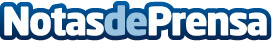 El Gobierno aprueba el Estatuto de la nueva entidad pública Adif Alta VelocidadTras la reestructuración organizativa de Adif en dos entidadesDatos de contacto:Nota de prensa publicada en: https://www.notasdeprensa.es/el-gobierno-aprueba-el-estatuto-de-la-nueva_2 Categorias: Logística http://www.notasdeprensa.es